АДМИНИСТРАЦИЯ МУНИЦИПАЛЬНОГО ОБРАЗОВАНИЯНАЗИЕВСКОЕ ГОРОДСКОЕ ПОСЕЛЕНИЕКИРОВСКОГО МУНИЦИПАЛЬНОГО РАЙОНАЛЕНИНГРАДСКОЙ ОБЛАСТИП О С Т А Н О В Л Е Н И Еот 28 октября 2021 года №224О продлении срока действия программы комплексного развития систем коммунальной инфраструктуры муниципального образования Назиевское городское поселение Кировского муниципального района Ленинградской области В соответствии с федеральным законом Российской Федерации от 06. 10.2003г. №131-ФЗ «Об общих принципах организации местного самоуправления в Российской Федерации», уставом муниципального образования Назиевское городское поселение Кировского муниципального района Ленинградской области, утвержденного решением совета депутатов от 06.09.2018г. №20 «О принятии  Устава муниципального образования  Назиевское городское поселение  Кировского муниципального района Ленинградской области», в целях реализации генерального плана муниципального образования Назиевское городское поселение Кировского муниципального района Ленинградской области, утверждённого решением совета депутатов муниципального образования Назиевское городское поселение Кировского муниципального района Ленинградской области №37 от 27 декабря 2012 года:Продлить срок действия программы комплексного развития систем коммунальной инфраструктуры муниципального образования Назиевское городское поселение Кировского муниципального района Ленинградской области, утверждённой постановлением администрации муниципального образования Назиевское городское поселение Кировского муниципального района Ленинградской области от 28 ноября 2017 года № 290 «Об утверждении программы комплексного развития систем коммунальной инфраструктуры муниципального образования Назиевское городское поселение Кировского муниципального района Ленинградской области»  до 31 декабря 2023 года.Постановление опубликовать в газете «Назиевский Вестник» и разместить на официальном сайте  http://nazia.lenobl.ru.Постановление вступает в силу после официального опубликования.Заместитель главы администрации						С. П. БасковРазослано: дело, вед специалисту, ГИС ТП, Прокуратура, Регистр, «Назиевский Вестник»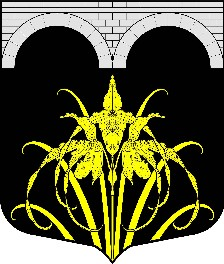 